Registration for Yoga Classes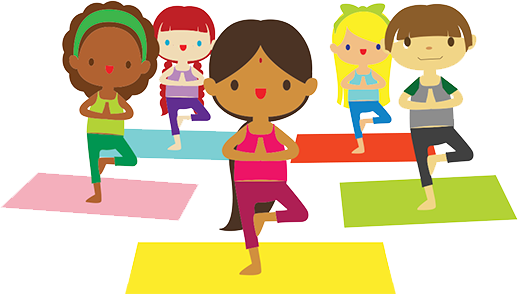 When:		January 3rd  – March 28th Time:			 MorningInstructor:		Lisa (certified instructor)Cost:			$95.00 for 13 classes  *Bring your own matName of Child: ______________________________Payment in the amount of: $________ includedPlease make check payable to Building Blocks Child Center